附件3会议酒店位置示意图（宁波泛太平洋大酒店）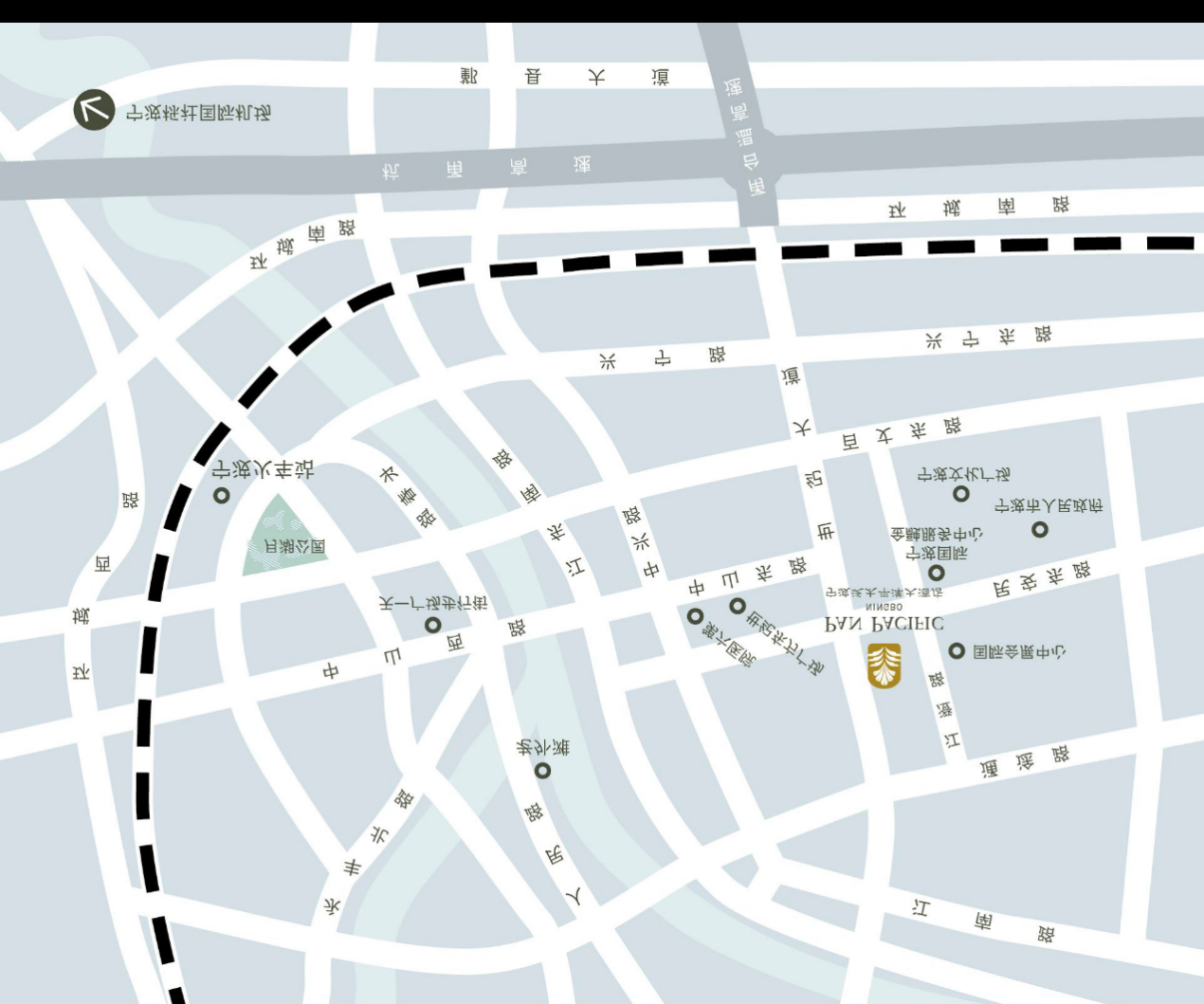 酒店地址：浙江省宁波市鄞州区民安东路 99 号区位交通：酒店五分钟车程至宁波东高速出口，便捷通达各主要高速公路。酒店距离机场 约25公里，约30分钟车程。酒店距离宁波火车站约10公里，约30分钟车程。